 ΦΙΛΟΛΟΓΟΣ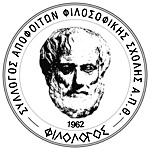 Σύλλογος Αποφοίτων Φιλοσοφικής Σχολής Α.Π.Θ.Μπρούφα 12, 546 41 ΘεσσαλονίκηΤηλ.& φαξ: 2310 888035Ιστοσελίδα: www.philologos.grΠΑΙΔΑΓΩΓΙΚΑ ΕΡΓΑΣΤΗΡΙΑΕπιμορφωτικό σεμινάριο 8 ωρών Έλσα Μυρογιάννη, «Ξαναβλέποντας τα μουσεία»  (4 δίωρες συναντήσεις,  Τρίτη 13, 27 Φεβρουαρίου,  13 Μαρτίου και 24 Απριλίου 2018, ώρα 6.00-8.00 μ.μ. γραφείο ΦΙΛΟΛΟΓΟΥ, Μπρούφα 12)ΑΙΤΗΣΗ ΣΥΜΜΕΤΟΧΗΣ Ονομα – Επωνυμο :Τηλέφωνο σταθερό:Τηλέφωνο κινητό:Προσωπικό e-mail :Σχολείο που υπηρετώ :Έτη υπηρεσίας:Μέλος του ΦΙΛΟΛΟΓΟΥ:   ΝΑΙ      ΟΧΙ Πανεπιστήμιο:Τμήμα – Τομέας:Έτος λήψης πτυχίου: Μεταπτυχιακές σπουδές (ΔΜΣ, ΔΔ): Θεσσαλονίκη,      / 02/2018Η αίτηση συμμετοχής αποστέλλεται  στη διεύθυνση filologos.ergastirio@gmail.com   από ΠΕΜΠΤΗ 1 ΦΕΒΡΟΥΑΡΙΟΥ μέχρι και την ΠΑΡΑΣΚΕΥΗ 9 ΦΕΒΡΟΥΑΡΙΟΥ 2018.  Θα ειδοποιηθείτε στην ηλεκτρονική σας διεύθυνση αν έχετε επιλεγεί. 